Vasin Oleksiy MukolayvihExperience:Position applied for: 3rd EngineerAdditional position applied for: 2nd EngineerDate of birth: 29.08.1973 (age: 44)Citizenship: UkraineResidence permit in Ukraine: NoCountry of residence: UkraineCity of residence: MariupolContact Tel. No: +38 (067) 621-55-16E-Mail: vasin0306@gmail.comSkype: vasin-an1608U.S. visa: Yes. Expiration date 11.03.2020E.U. visa: NoUkrainian biometric international passport: Not specifiedDate available from: 15.07.2017English knowledge: GoodMinimum salary: 4000 $ per month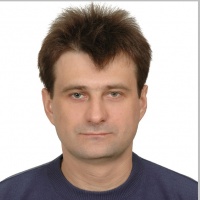 PositionFrom / ToVessel nameVessel typeDWTMEBHPFlagShipownerCrewing4th Engineer21.07.2012-26.11.2012Hyundai FederalContainer Ship51841Hyundai B&W 12K 90MC-C67080CyprusFederal Marine Inc.   LiberiadanaosEngine Fitter20.04.2012-20.07.2012Hyundai FederalContainer Ship51841Hyundai B&W 12K 90MC-C67080CyprusFederal Marine Inc.   LiberiadanaosFitter-Welder25.09.2011-03.02.2012MytiliniContainer Ship52181 GTMitsui-MAN B&w 12K90MC57700PanamaBOXCARRIER CORP.DANAOSEngine Fitter05.10.2010-27.04.2011DevaContainer Ship40030 GT-LiberiaFastcarrier corp.danaosEngine Fitter06.03.2010-27.08.2010Hanjin MontrealContainer Ship30500-CYPRUSDeleas Shipping LtddanaosEngine Fitter08.02.2009-26.09.2009CSCL LE HAVREContainer Ship108069 GTMAN B&W 12K MC-C-CYPRUSFASTCARRIER CORP.danaosEngine Fitter26.10.2007-30.08.2008S.A.HelderbergContainer Ship13682GT2 KHIC-SULZER 8 RTA 9452615 PSLiberiadanaos shipping co ltddanaosEngine Fitter23.11.2006-21.07.2007CMA CGM ELBEContainer Ship37134KHIC-SULZER 7RTA 8433250GREEKDanaos Shipping Co.LtdDanaosEngine Fitter20.01.2006-02.09.2006Maersk DerbyContainer Ship40030GTHSD MAN B&W 8K90MC-C49680Liberiadanaos shipping co.ltddanaosFitter-Welder14.01.2005-25.08.2005Eagle ExpressContainer Ship28078 GTsulzer-cegielski 10 RND 90122RPM   29000pBahamasdanaos shipping co.ltddanaos